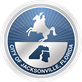 AgendaCity Council Special Committee on ResiliencySubcommittee on Environmental PlanningThursday, September 24, 20204:00 P.M. Welcome/roll call/quorum determinationChairman CarlucciReview of agendaBrooks AndrewsAnalysis of taxable value and flood riskKevin O’HalloranLiving shoreline model suitability for Tampa BayKathleen O’Keife, FWCGIS CoordinatorWorking group reportsWorking group spokespersonsNext stepsBrooks AndrewsAdjourn